BiológiaRočník: VIII.AVyučujúci: Mgr. Jana MiklušováPrebrať učivo: Zmyslové vnímanie živočíchov – učebnica str. 34 – 35.                          Prečítať nasledujúci text, urobiť poznámky do zošita a naučiť sa.Zmyslové vnímanie živočíchovPočas vývoja živočíchov bola dráždivosť predpokladom vzniku zmyslového vnímania živočíchov.Zmyslové vnímanie je príjem informácií z vonkajšieho a vnútorného prostredie zmyslovými bunkami - receptormi. Tieto bunky prijímajú informácie (podnety) a premieňajú ich na nervové podráždenie (vzruch).Po spracovaní podnetu sa v zmyslových centrách nervovej sústavy uskutoční zmyslový vnem. Zmyslyčuch          chuť    hmat         sluch         zrak  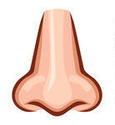 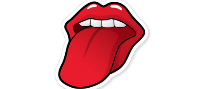 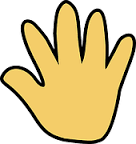 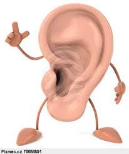 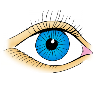 ČUCHŽivočíchy vnímajú plynné látky čuchom. Funkcia:	na orientáciu, na vyhľadávanie potravy, partnera, na zistenie nebezpečenstva.Bezstavovce -  majú čuchové receptory v prednej časti tela, hmyz ich má najčastejšie na tykadlách.Stavovce - vnímajú pachy čuchovou sliznicou na začiatku dýchacej sústavy. Veľmi dobrý čuch majú psy, kone a svine.CHUŤFunkcia: vnímanie tekutých látok vo vode alebo slinách.Bezstavovce  - chuťové receptory majú na chĺpkoch okolo ústneho otvoru, v ústach,               niektoré na končatinách. Hmyz vníma chuť chĺpkami okolo ústneho otvoru. Stavovce  - majú chuťové receptory v ústnej dutine, na jazyku a v hltane. Cicavce rozlišujú slanú, sladkú, kyslú a horkú chuť.HMATVnímanie dotyku, tlaku, ťahu, tvrdosti, chvenia.Funkcia: orientácia v priestore, na ochranu a komunikáciu.Bezstavovce  - majú hmatové telieska na tykadlách, v koži (ulitníky) a v chĺpkoch na tele (hmyz).Stavovce  - majú hmatové telieska v hmatových pierkach pri zobáku (vtáky), v okolí nozdier a pyskov, v hmatových chlpoch – fúzoch a v koži (cicavce).SLUCHŽivočíchy vnímajú zvukové vlny vo vzduchu alebo vo vode sluchom.Bezstavovce  - majú sluchové orgány na hrudi, na bočnej strane bruška alebo na končatinách.Stavovce  - vnímajú zvuk sluchovým orgánom – uchom (vonkajšie, stredné a vnútorné). Ryby a larvy obojživelníkov zachytávajú zvukové signály bočnou čiarou.ZRAKFunkcia:	orientácia v priestore.       Bezstavovce  - vnímajú svetlo citlivými bunkami rozptýlenými po celom tele.                      - mäkkýše, ulitníky – majú pohárikovité oko.                       - článkonožce (hmyz) – majú zložené oko. Stavovce  - majú komorové oko – umožňuje farebné videnie.Úloha: Odpovedz na otázky:Aký význam má zrak, sluch, čuch, chuť a hmat pre živočíchy?Kde majú uložený zrakový, sluchový, čuchový, chuťový a hmatový orgán stavovce?Aký význam má bočná čiara pre ryby?Úlohu spracuj do zošita.Kontaktovať ma môžete na miklusova.ucitel@centrum.sk.